Press Release for Getting Real with GodLATEST MEMOIR BY AUTHOR ANNAMARIE ALTOMARE ENCOURAGES PEOPLE TO FIND HOPE IN THE MIDST OF CHALLENGES AND HEARTBREAKPhiladelphia, PA―Abandonment, child abuse, PTSD, divorce, single parenting: these are several situations author Annamarie Altomare details in her new memoir, Getting Real With God, recounting the struggles she previously fought in her life and the hope for restoration she found in God.Growing up in a home without God, Annamarie fought against neglect and child abuse but at the expense of making good decisions that would have led to a better life. She discusses how she suffered with depression and low self-esteem as she came to grips with the emotional strain life was placing on her.However, God was with her every step of the way and when she finally released the pain and heartache of her past through salvation in Jesus, Annamarie began to feel hope, encouragement, and unconditional love for the first time in her life. Through her 5 star rated book, Getting Real with God, readers will embark on a journey with Annamarie of self-discovery to expose the roots of bitterness in your life, identify factors preventing you from thriving and fulfilling relationships, and uncover the path to a life filled with godly intentions.Annamarie knows exactly how hard this journey will be for readers, as she describes in her book about how Satan used her past against her to bring depression, self-hatred, and rage within her, but God used her journey for good to bring her freedom in Christ.So, if you find yourself talking badly about yourself or are feeling hindered by memories of the past, Annamarie feels it’s time for you to get real with God and embrace the future He has for you!To purchase Getting Real with God, you may contact Annamarie via the following information:Annamarie Altomare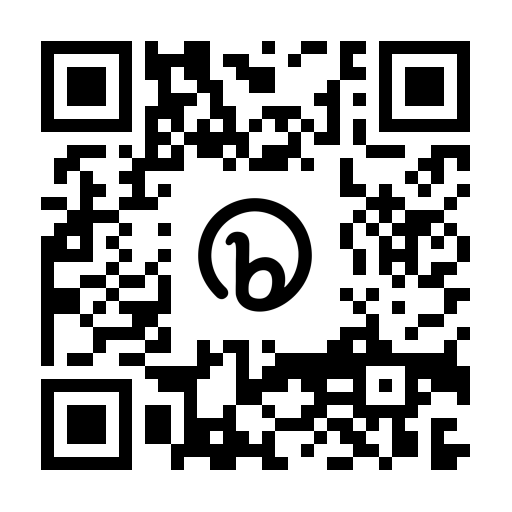 annamarie@annatalks.net
PO Box 444Somerdale, NJ 08083https://annamariealtomare.comAvailable on Amazon in Kindle format here. You can also find the paperback copy or the hardcover copy, also available on Amazon.